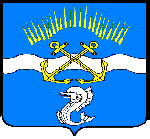 Об утверждении типовой формы проверочного листа(списка контрольных вопросов), применяемого при осуществлении муниципального контроля в сфере благоустройства  на территории  ЗАТО город Заозерск В соответствии с Федеральным законом от 06.10.2003 № 131-ФЗ «Об общих принципах организации местного самоуправления в Российской Федерации», Федеральным законом от 31.07.2020 № 248-ФЗ «О государственном контроле (надзоре) и муниципальном контроле в Российской Федерации», постановлением Правительства Российской Федерации от 27.10.2021 N 1844 «Об утверждении требований к разработке, содержанию, общественному обсуждению проектов форм проверочных листов, утверждению, применению, актуализации форм проверочных листов, а также случаев обязательного применения проверочных листов», на основании Устава ЗАТО город Заозерск,постановляю:1. Утвердить прилагаемую типовую форму проверочного листа (списка контрольных вопросов), применяемого при осуществлении муниципального контроля в сфере благоустройства  на территории  ЗАТО город Заозерск (далее – форма проверочного листа).2. Муниципальному казенному учреждению «Центр обеспечения функционирования органов местного самоуправления и муниципальных учреждений ЗАТО город Заозерск» (Чухарева О.А.) организовать размещение настоящего постановления и утвержденной формы проверочного листа на официальном сайте органов местного самоуправления ЗАТО город Заозерск в информационно-телекоммуникационной сети «Интернет».3. Муниципальному учреждению «Заозерский комитет по телерадиовещанию и печати» (Кучерявенко Д.Ю.) опубликовать настоящее постановление и утвержденную форму проверочного листа в газете «Западная Лица».4. Контроль за исполнением настоящего постановления оставляю за собой.5. Настоящее постановление вступает в силу с момента опубликования и распространяется на правоотношения, возникшие с 01.03.2022.Глава ЗАТО город Заозерск                                                                                     А.С. ПеньшинУТВЕРЖДЕНОпостановлением Администрации ЗАТО город Заозерскот _____________ № __________ФОРМА ПРОВЕРОЧНОГО ЛИСТА(СПИСКА КОНТРОЛЬНЫХ ВОПРОСОВ), ПРИМЕНЯЕМОГОПРИ ОСУЩЕСТВЛЕНИИ МУНИЦИПАЛЬНОГО КОНТРОЛЯ В СФЕРЕ БЛАГОУСТРОЙСТВА НА ТЕРРИТОРИИ ЗАТО ГОРОД ЗАОЗЕРСКУПРАВЛЕНИЕ МУНИЦИПАЛЬНОГО ИМУЩЕСТВА И ЖИЛИЩНО-КОММУНАЛЬНОГО ХОЗЯЙСТВА АДМИНИСТРАЦИИ ЗАТО ГОРОД ЗАОЗЕРСК__________________________________________________________________________________(наименование органа муниципального земельного контроля)МУНИЦИПАЛЬНЫЙ КОНТРОЛЬ В СФЕРЕ БЛАГОУСТРОЙСТВА----------------------------------------------------------------------------------------------------------------------------(вид контроля)Проверочный лист (список контрольных вопросов), применяемый при осуществлении муниципального контроля в сфере благоустройства на территории ЗАТО город ЗаозерскКонтролируемое лицо (фамилия, имя и отчество (при наличии)  гражданина или индивидуального предпринимателя, являющегося контролируемым лицом, его идентификационный номер налогоплательщика и (или) основной государственный регистрационный номер индивидуального предпринимателя, адрес регистрации гражданина или индивидуального предпринимателя, наименование юридического лица, являющегося контролируемым лицом, его идентификационный номер налогоплательщика и (или)  основной государственный регистрационный номер, адрес организации (ее филиалов, представительств, обособленных  структурных  подразделений):______________________________________________________________________________________________________________________________________________________________________________________________________________________________________________________2.  Место  проведения контрольного мероприятия с заполнением проверочного листа ____________________________________________________________________________________________________________________________________________________________________3. Объект муниципального контроля______________________________________________________________________________________________________________________________4. Реквизиты распоряжения о проведении проверки юридического лица, индивидуального предпринимателя, физического лица: ____________________________________________________________________________________________________________________________________________________________________(номер, дата распоряжения о проведении проверки)5.  Учетный  номер  проверки  и  дата присвоения учетного номера проверки в едином реестре проверок (при наличии) ___________________________________________________                                                   (указывается учетный номер проверки и дата его                                                           присвоения в едином реестре проверок)6.  Форма  проверочного  листа  утверждена  Постановлением Администрации ЗАТО город Заозерск от _________________ № ______.7.  Должность, фамилия и инициалы должностного лица, проводящего проверку и заполняющего проверочный лист _________________________________________________________________________________________________________________________________________________________________________________________________________________________8. Перечень вопросов, отражающих содержание обязательных требований, ответы на   которые  однозначно  свидетельствуют  о  соблюдении  или  несоблюдении юридическим лицом, индивидуальным предпринимателем, физическим лицом обязательных требований, составляющих предмет проверки:«_____» ________________ 20____ г.  (указывается дата заполнения         проверочного листа)________________________                _____________            _______________________________         (должность лица,                                               (подпись)                                                   (фамилия, имя, отчество (призаполнившего проверочный лист)                                                                               наличии) лица, заполнившего проверочный лист)                                                            С О Г Л А С О В А Н И Епроекта постановления Администрации ЗАТО город Заозерск«Об утверждении типовой формы проверочного листа(списка контрольных вопросов), применяемого при осуществлении муниципального контроля в сфере благоустройства  на территории  ЗАТО город Заозерск»от «______» ___________2022 годаРассылка: - в дело- в Управление МИ и ЖКХ - МКУ ЦОФ- ЗКТРПКорабейникова Т.А., 8(81556)3173425.02.2022АДМИНИСТРАЦИЯЗАКРЫТОГО АДМИНИСТРАТИВНО-ТЕРРИТОРИАЛЬНОГО ОБРАЗОВАНИЯГОРОД ЗАОЗЕРСК МУРМАНСКОЙ ОБЛАСТИ(АДМИНИСТРАЦИЯ ЗАТО ГОРОД ЗАОЗЕРСК)П О С Т А Н О В Л Е Н И ЕАДМИНИСТРАЦИЯЗАКРЫТОГО АДМИНИСТРАТИВНО-ТЕРРИТОРИАЛЬНОГО ОБРАЗОВАНИЯГОРОД ЗАОЗЕРСК МУРМАНСКОЙ ОБЛАСТИ(АДМИНИСТРАЦИЯ ЗАТО ГОРОД ЗАОЗЕРСК)П О С Т А Н О В Л Е Н И ЕАДМИНИСТРАЦИЯЗАКРЫТОГО АДМИНИСТРАТИВНО-ТЕРРИТОРИАЛЬНОГО ОБРАЗОВАНИЯГОРОД ЗАОЗЕРСК МУРМАНСКОЙ ОБЛАСТИ(АДМИНИСТРАЦИЯ ЗАТО ГОРОД ЗАОЗЕРСК)П О С Т А Н О В Л Е Н И ЕАДМИНИСТРАЦИЯЗАКРЫТОГО АДМИНИСТРАТИВНО-ТЕРРИТОРИАЛЬНОГО ОБРАЗОВАНИЯГОРОД ЗАОЗЕРСК МУРМАНСКОЙ ОБЛАСТИ(АДМИНИСТРАЦИЯ ЗАТО ГОРОД ЗАОЗЕРСК)П О С Т А Н О В Л Е Н И ЕАДМИНИСТРАЦИЯЗАКРЫТОГО АДМИНИСТРАТИВНО-ТЕРРИТОРИАЛЬНОГО ОБРАЗОВАНИЯГОРОД ЗАОЗЕРСК МУРМАНСКОЙ ОБЛАСТИ(АДМИНИСТРАЦИЯ ЗАТО ГОРОД ЗАОЗЕРСК)П О С Т А Н О В Л Е Н И Е№QR-код, предусмотренный Правилами Формирования и ведения единого реестра контрольных (надзорных) мероприятий, утвержденными постановлением Правительства Российской Федерации от 16.04.2021 № 604№п/пВопросы, отражающие содержание обязательных требованийРеквизиты нормативных правовых актов, с указанием их структурных единиц, которыми установлены обязательные требованияОтветы на вопросыОтветы на вопросыОтветы на вопросы№п/пВопросы, отражающие содержание обязательных требованийРеквизиты нормативных правовых актов, с указанием их структурных единиц, которыми установлены обязательные требованияДаНетНе распространяется требование1.Обеспечивается ли своевременная уборка прилегающих территорий к зданиям, строениям  сооружениям и на иных территориях общего пользования?Правила благоустройства территории ЗАТО город Заозерск, утвержденные Решением Совета депутатов ЗАТО город Заозерск от 31.10.2017 № 64-3620 (в редакции Решения Совета депутатов от 30.04.2019 №106-3680)2.Соблюдаются ли требования к содержанию элементов благоустройства: своевременное устранение повреждений, санитарная очистка, ремонт, окраска?Правила благоустройства территории ЗАТО город Заозерск, утвержденные Решением Совета депутатов ЗАТО город Заозерск от 31.10.2017 № 64-3620 (в редакции Решения Совета депутатов от 30.04.2019 №106-3680)3.Соблюдаются ли требования по складированию твердых коммунальных отходов?Правила благоустройства территории ЗАТО город Заозерск, утвержденные Решением Совета депутатов ЗАТО город Заозерск от 31.10.2017 № 64-3620 (в редакции Решения Совета депутатов от 30.04.2019 №106-3680)4.Имеются ли оборудованные контейнерные площадки накопления твердых коммунальных отходов, площадки для складирования отдельных групп коммунальных отходов?Правила благоустройства территории ЗАТО город Заозерск, утвержденные Решением Совета депутатов ЗАТО город Заозерск от 31.10.2017 № 64-3620 (в редакции Решения Совета депутатов от 30.04.2019 №106-3680)5.Допускается ли переполнение контейнеров для накопления отходов, урн, приводящее к захламлению контейнерных площадок и прилегающих к ним территории?Правила благоустройства территории ЗАТО город Заозерск, утвержденные Решением Совета депутатов ЗАТО город Заозерск от 31.10.2017 № 64-3620 (в редакции Решения Совета депутатов от 30.04.2019 №106-3680)6.Допускается ли переполнение контейнеров для накопления отходов, урн, приводящее к захламлению контейнерных площадок и прилегающих к ним территории?Правила благоустройства территории ЗАТО город Заозерск, утвержденные Решением Совета депутатов ЗАТО город Заозерск от 31.10.2017 № 64-3620 (в редакции Решения Совета депутатов от 30.04.2019 №106-3680)7.Соблюдаются ли требования по уборки территории в зимний и летний период?Правила благоустройства территории ЗАТО город Заозерск, утвержденные Решением Совета депутатов ЗАТО город Заозерск от 31.10.2017 № 64-3620 (в редакции Решения Совета депутатов от 30.04.2019 №106-3680)8.Соблюдаются ли требования  к обеспечению круглосуточного и беспрепятственного проезда на придомовую территорию спецтехники, в том числе запрет на использование для стоянки и размещения транспортных средств на проезжей части улиц, проездов, тротуаров и др. территорий, препятствующих механизированной уборке территорий?Правила благоустройства территории ЗАТО город Заозерск, утвержденные Решением Совета депутатов ЗАТО город Заозерск от 31.10.2017 № 64-3620 (в редакции Решения Совета депутатов от 30.04.2019 №106-3680)9.Проводится ли своевременное техническое обслуживание и проведение ремонта, в том числе элементов фасадов зданий, строений и сооружений?Правила благоустройства территории ЗАТО город Заозерск, утвержденные Решением Совета депутатов ЗАТО город Заозерск от 31.10.2017 № 64-3620 (в редакции Решения Совета депутатов от 30.04.2019 №106-3680)10.Производятся ли земляные работы без оформленного в установленном порядке разрешения на производство земляных работ?Правила благоустройства территории ЗАТО город Заозерск, утвержденные Решением Совета депутатов ЗАТО город Заозерск от 31.10.2017 № 64-3620 (в редакции Решения Совета депутатов от 30.04.2019 №106-3680)ДолжностьФамилия, инициалыЗамечания, подпись, датаУправление МИ и ЖКХСтромило Е.Н.Управление по обеспечению правовой и организационной деятельностиКоршунова Д.Г.Сектор по организационной работе